Describing with colors, Chapter 2 A.  La forma feminina  Instrucciones:  Write the feminine form of each adjective.  Remember that some adjectives will not change (those that don’t end with –o).1.  rojo___________________________	_____	2.  anaranjado_______________________________3.  amarillo_____________________________	4.  verde___________________________________5.  azul________________________________	6.  morado__________________________________7.  rosado______________________________	8.  café_____________________________________9.  negro_______________________________	10.  blanco__________________________________B.  Escribir frases  Instrucciones:  Write a sentence describing each item, using the color given.  You may need to change the adjective to the feminine version.  Follow the model!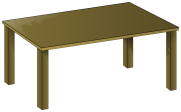 Modelo:       +	rojo	  La mesa es roja.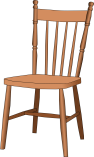 1.           +       blanco	___________________________________________________________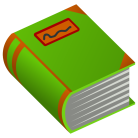 2.                         +       verde	__________________________________________________________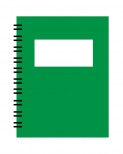 3.        +         azul         ___________________________________________________________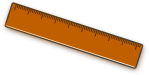 4.        +        rosado 	  _________________________________________________________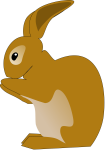 5. +           café	____________________________________________________________